Groundwork Manchester Salford Stockport Tameside and TraffordJob Description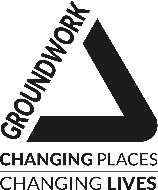 Job Title: Veterans’ Employment Coach & TrainerJob / Post Ref: VECTSalary Range: £23,000- £24,300    ( Salary based on skills, qualifications and experience)Salary Range: £23,000- £24,300    ( Salary based on skills, qualifications and experience)Contract Type: PermanentHours of work:  37 hours per weekBusiness Unit: Employment & EnterpriseLocation: Ashton under LyneReporting to: Veterans’ Employment ManagerResponsible for: Volunteers (on occasional basis)Special conditions: Flexible working hours may be needed. We operate a flexi-time system and have a flexible working policySpecial conditions: Flexible working hours may be needed. We operate a flexi-time system and have a flexible working policyDBS Requirements:This post will require a basic DBS check.DBS Requirements:This post will require a basic DBS check.Main Purposes of the PostTo provide personalised IAG and employability support for a caseload of armed forces veterans to enable them to progress into sustained employment. Build local networks to identify veterans resident in Tameside, establish their current needs and signpost them to appropriate local provision and activities To build partnerships with employers to identify a sustained pipeline of job opportunities and build a picture of employer needsTo build effective networks with a range of referral agencies and providers of specialist servicesTo develop and deliver programmes of accredited and non- accredited training for veterans and other unemployed adults to build skills and confidence to support progression into employment or further learning. Duties of the PostOperation RE:Org Key WorkBuild local networks throughout Tameside to locate and engage local armed forces veterans, canvas their views  and gather intelligence to support service design to best meet their needsRecruit unemployed GM veterans, primarily in Tameside, through a mixture of networking and taking direct referrals from agencies such as DWP, health providers, armed forces charities and ‘registered housing providers to maintain an active caseload. Undertake an holistic assessment of each person’s needs and produce meaningful action plansProvide high quality coaching, advice, guidance and signposting to help veterans overcome barriers, access training and activities and progress into sustained employmentComplete all necessary monitoring, assessment, action planning and review processes associated with service delivery, including use of Lamplight secure caseload management system.Maintain accurate, comprehensive and up to date case records for all people on caseloadJob brokerageBuild and effectively manage relationships with a range of potential employers including understanding their recruitment and selection requirementsCanvass employers using a variety of sales and recruitment techniques to secure an agreed number of vacancies per month which are suitable for our job-ready customersPrepare job ready customers for interview using mock interviews, pre-screening & group sessions, monitor quality of CV’s and application form completion and provide feedbackBe a source of expert advice regarding employer and vacancy expectationsBuild and maintain an appropriate knowledge of the skills needs of employers, and contribute to monitoring any changes within the labour marketsTraining development and deliveryActively promote training provision to support recruitment of eligible learnersDeliver a range of accredited and non-accredited training courses for different groups of adult learners covering employability, customer service, health and safety, health and wellbeing and personal development. Design and develop new activities, lesson plans and materials as requiredComplete all necessary planning, enrolment, monitoring, assessment, action planning and review processes required by project funders and awarding bodiesGeneral RequirementsAdhere to all Trust policies and procedures, including our accredited Environmental and Quality Management Systems, undertaking responsibilities at the level appropriate to the roleUndertake training relevant to the post and to personal developmentUndertake any other duties that may reasonably be requested by the Head of Employment & Enterprise and the Veterans’ Employment ManagerPerson SpecificationVeterans’ Employment Coach & Trainer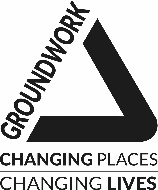 EssentialDesirableEducation / TrainingFull driving licence Minimum Level 3 Award in Teaching and Learning / PTTLS or equivalentIAG / Employment Related Services L3 or equivalentMIDAS Trained / able to drive minibusIOSH / L3 Health & Safety QualificationLevel 2 / 3 Customer ServiceLevel 3 Award in Assessing Competence in the Work Environment (or equivalent)Level 3 Award in Assessing Vocationally Related Achievement (or equivalent)Level 3 Certificate in Assessing Vocational Achievement(or equivalent)Experience / KnowledgePersonal experience of service in the UK Armed Forces or supporting ex-service personnelProven track record in a guidance or welfare to work environmentExtensive knowledge and understanding of the needs of armed forces veteransLocal knowledge and connections within TamesideProven track record in delivering high quality accredited training to different groups of learnersExperience of engaging, coaching and progressing disadvantaged adultsA working knowledge of armed forces charities and organisations plus relevant support networks and specialist agencies for subjects that may present particular issues for veterans e.g. housing, substance mis-use, debtSound knowledge of the local labour market and the skills needed to apply for vacanciesExperience of delivering DWP / ESF / SFA / ESFA provision Up-to-date knowledge of private and public sector employers in Greater ManchesterA working knowledge of employment law, health and safety at work, data protection and equality & diversityEvidence of working to and meeting / exceeding sustainable job outcome targets Experience of working with a range of employers to satisfy their recruitment needsSkills and AttributesGood problem solving and lateral thinking skillsDisplaying strong motivation, customer service and organisational skills An ability to understand and respect the multiple needs of service users whilst able to challenge and focus their attention on progression planning and relevant job search activitiesAn adept communicator with the ability to persuade, influence and listen to others An ability to work as an effective part of a team to ensure that contract targets are met Enthusiastic and flexible team player with high expectations of self and othersCompetent in use of databases, spreadsheets, and other IT applications Excellent organisational skills with the ability to coordinate your own workload and work using initiativeGood problem solving and lateral thinking skillsDisplaying strong motivation, customer service and organisational skills An ability to understand and respect the multiple needs of service users whilst able to challenge and focus their attention on progression planning and relevant job search activitiesAn adept communicator with the ability to persuade, influence and listen to others An ability to work as an effective part of a team to ensure that contract targets are met Enthusiastic and flexible team player with high expectations of self and othersCompetent in use of databases, spreadsheets, and other IT applications Excellent organisational skills with the ability to coordinate your own workload and work using initiativeValues and AttitudesEmpathy with Armed Forces personnel and an understanding of the challenges they may face following transition into civilian life A positive attitude towards equality and diversityShow a commitment to the aims, objectives, mission and vision of GroundworkEmpathy with Armed Forces personnel and an understanding of the challenges they may face following transition into civilian life A positive attitude towards equality and diversityShow a commitment to the aims, objectives, mission and vision of GroundworkOtherWillingness to participate in training and developmentWillingness to work flexibly in terms of both hours and location (within an agreed geography) in accordance with the needs of the client baseDriving licence and use of a car would be an advantage in fulfilling the requirements of the post.Attendance at team and Trust meetings as requiredWillingness to participate in training and developmentWillingness to work flexibly in terms of both hours and location (within an agreed geography) in accordance with the needs of the client baseDriving licence and use of a car would be an advantage in fulfilling the requirements of the post.Attendance at team and Trust meetings as required